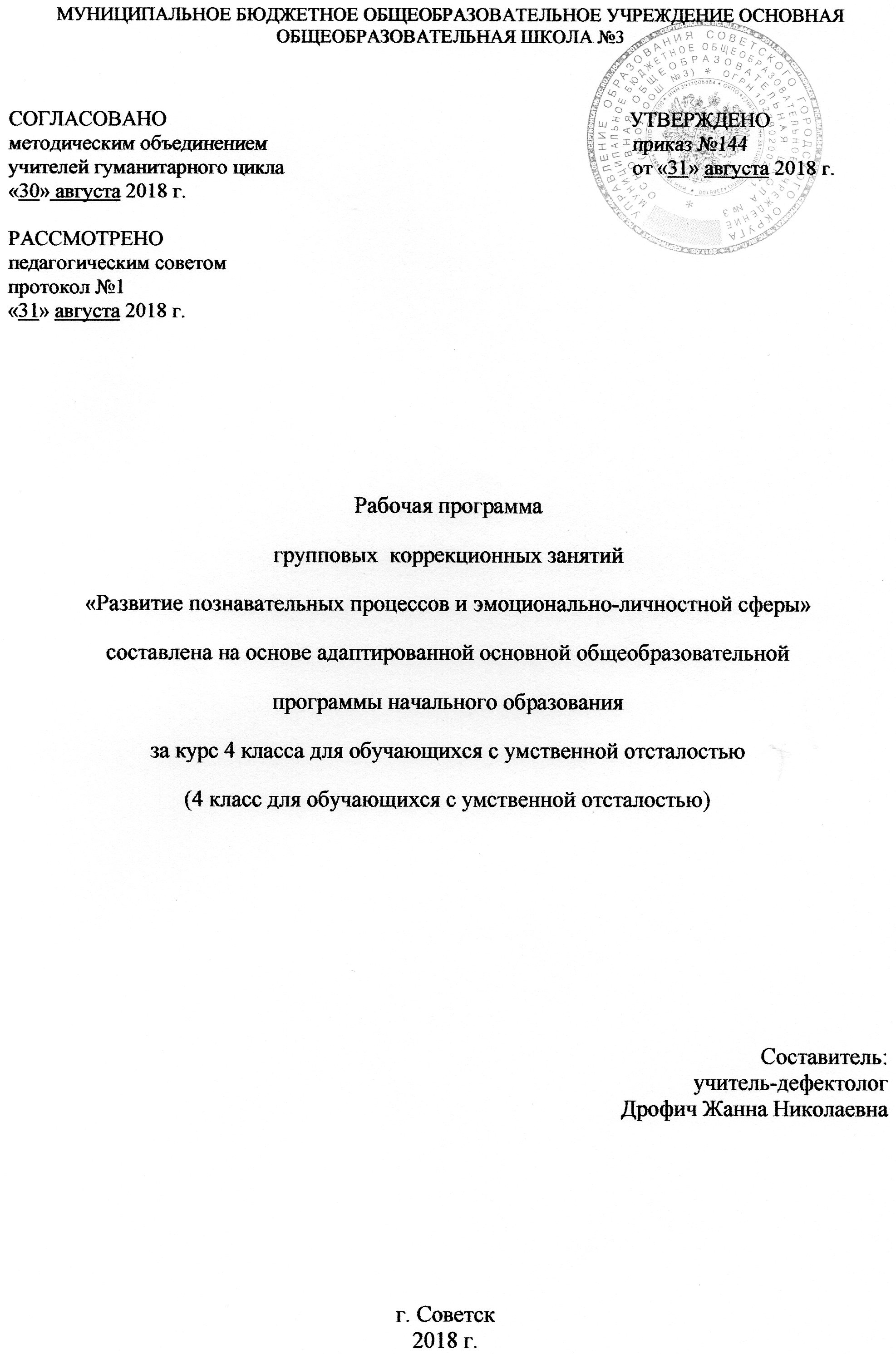 Содержание программыПояснительная записка _____________________________________________________3Возможные результаты ____________________________________________________8Критерии оценки  _________________________________________________________9Учебный план коррекционно – развивающих занятий_________________________10Календарно-тематический план_____________________________________________11Образовательные ресурсы__________________________________________________162Пояснительная запискаДанная программа – это курс специальных индивидуальных и групповых занятий, направленных на развитие и коррекцию познавательных, психических процессов и моторной деятельности учащихся с умственной отсталостью. Занятия проводятся по утвержденному расписанию, продолжительность одного занятия составляет 20-25 минут. Программа составлена на основе Адаптированной основной образовательной программы МБОУ ООШ №3 для обучающихся с умственной отсталостю.При организации коррекционно – развивающей работы значительное внимание уделяется психологическим особенностям возрастных групп, индивидуальности детей, своеобразию их поведенческих и эмоциональных реакций. Коррекционно – развивающая работа с детьми с умственной отсталостью осуществляется по принципу дифференцированного и индивидуального подхода. Индивидуальные занятия направлены на исправление недостатков психического развития этих детей, ликвидацию пробелов в знаниях.Коррекционные занятия проводятся с учащимися по мере выявления индивидуальных пробелов в их развитии и обучении.Учитываются возрастные черты мышления ученика. В разных классах могут быть использованы одни и те же методики и упражнения, но при этом меняется уровень их сложности. Универсальной формой коррекционных занятий является игра.Цель программы: Коррекция и развитие познавательной сферы детей, направленная на подготовку и усвоению ими учебного материала.Задачи программы:1.	Диагностика, формирование, развитие, совершенствование и коррекция познавательных, личностных процессов у детей (восприятия, внимания, памяти, мышления, моторной деятельности).Стимулирование интереса к учебной и игровой деятельности.Формирование позитивной мотивации к учебной деятельности.Основными образовательными направлениями в коррекционной работе, направленными на развитие познавательных процессов, являются:3Совершенствование движений и сенсо-моторного развития:Развитие мелкой моторики кисти и пальцев рук;Развитие навыков каллиграфии;Развитие артикуляционной моторики;Коррекция отдельных сторон психической деятельности:Развитие зрительного восприятия и узнавания;Развитие зрительной памяти и внимания;Формирование обобщенных представлений о свойствах предметов (цвет,форма, величина);Развитие пространственных представлений и ориентации;Развитие представлений о времени;Развитие слухового внимания и памяти;Развитие фонетико-фонематических представлений, формирование звуковогоанализа.Развитие основных мыслительных операций:Навыков соотнесенного анализа;Навыков группировки и классификации (на базе овладения основными родовыми понятиями);Умения работать по словесной и письменной инструкции, алгоритму;Умения планировать деятельность, развитие комбинаторных способностей.Развитие различных видов мышления:Развитие наглядно-образного мышления;Развитие словесно-логического мышления (умение видеть и устанавливать связи между предметами, явлениями и событиями).Коррекция нарушений в развитии эмоционально-личностной сферы(релаксационные упражнения для мимики лица, драматизация, чтение по ролям).Развитие речи, овладение техникой речи.Расширение представлений об окружающем мире и обогащение словаря.Коррекция индивидуальных пробелов в знаниях.4Структура коррекционно – развивающих занятий:Вводная часть.Задачей вводной части является создание у учащихся определенного положительного эмоционального. Важным моментом вводной части является выполнение упражнений для улучшения мозговой деятельности. Для каждого урока подобраны специальные упражнения, стимулирующие те психические функции, которые подлежат развитию на данном уроке.Основная часть.Задания для урока подбирались с учетом их направленности на осуществление дифферен-циации познавательных структур и с точки зрения удобства для коллективной работы в классе. Для достижения развивающего эффекта необходимо неоднократное выполнение заданий. Однако для предотвращения снижения интереса учащихся к повторным выпол-нениям одного и того же задания обеспечивается разнообразие внешнего оформления содержания ряда заданий, но сохраняется единство их внутренней психологической направленности. Реализуется принцип «спирали», т.е. возвращение к одному и тому же заданию, но на более высоком уровне трудности.Заключительная часть.Задача: подведении итогов занятия, обсуждении результатов работы учащихся и тех трудностей, которые у них возникали при выполнении заданий. Существенным моментом здесь являются ответы учащихся на вопрос, чем же они занимались и чему научились на данном уроке.Содержание коррекционно – развивающих занятийКоррекционные занятия с детьми начинаются с формирования восприятия. Восприятие – это основной познавательный процесс чувственного отражения действительности, ее предметов и явлений при их непосредственном воздействии на органы чувств. Восприятие является основой мышления и практической деятельности человека, основой ориентации человека в мире и обществе. Развитие восприятия не происходит само собой. Детей нужно учить выделять существенные признаки, свойства предметов и явлений. Одним из эффективных методов развития восприятия, воспитания наблюдательности является сравнение. Для развития пространственных представлений необходимо использовать наглядный материал; учить детей смотреть, слушать, выделять главные и5существенные признаки предметов, видеть в предмете много разных деталей: развивать пространственные представления.Внимание учащихся с умственной отсталостю характеризуется повышенной отвлекаемостью, неустойчивостью, снижением способности распределять и концентрировать внимание. Произвольное, непроизвольное внимание, а также свойства внимания (концентрация,переключаемость, устойчивость, наблюдательность, распределение) значительно развиваются в результате специальных упражнений.Важную роль для ориентировки человека в окружающем мире играет память. У всех школьников с умственной отсталостю наблюдаются недостатки памяти, при чем они касаются всех видов запоминания. В первую очередь у учащихся ограничен объем памяти и снижена прочность запоминания. Эти особенности влияют на запоминание как наглядного, так и словесного материала.развитии мыслительной деятельности учащихся с умственной отсталостю обнаруживается значительное отставание и своеобразие. Это выражается в несформированности таких операций, как анализ и синтез, в неумении выделять существенные признаки предмета и делать обобщения, в низком уровне развития абстрактного мышления.процессе занятий необходимо научить рассматривать предмет или ситуацию с разных сторон, оперировать всеми необходимыми для решения задач данными.Понятие образного мышления подразумевает оперирование образами, проведение различных операций (мыслительных) с опорой на представления. Поэтому необходимо уделять внимание формированию у детей умения создавать в голове различные образы, т.е., визуализировать. Коррекционные психологические занятия проводятся по подгруппам и индивидуально. Длительность занятия 25 минут.Развитие пространственного восприятия и воображенияРазвитие пространственной ориентировки, восприятия глубины и объема, выделение фигуры из фона. Формирование элементов конструктивных навыков и воображения.Упражнения на развитие пространственной координации (понятия — слева, справа, перед, за и т.п.): “Графический диктант”, наложенные рисунки, составление мозаики из 4 элементов с зарисовыванием в тетрадь, нахождение заданной фигуры из двух или более изображений. Игры на перевоплощение.6Развитие мышленияПереход от наглядно-действенного мышления к наглядно-образному с обобщением на наглядном уровне в работе над математическими навыками. Развитие способности анализировать простые закономерности. Умение выделять в явлении природы разные особенности, вычленять в предмете разные свойства и качества.Упражнения на простейший анализ с практическим и мысленным расчленением объекта на составные элементы; сравнение предметов с указанием их сходства и различия по заданным признакам: цвету, размеру, форме, количеству, функциям и т.д.; различные виды задач на группировку: “Исключи лишнее”, “Сходство и различие”, “Продолжи закономерность”; аналитические задачи 1-го типа с прямым утверждением.Развитие вниманияРазвитие навыков сосредоточения и устойчивости внимания при работе над вычислительными задачами и развитием речи. Упражнения на поиски ходов в простых лабиринтах; “Графический диктант” с выявлением закономерностей (по визуальному образцу); составление простых узоров из карточек по образцу (“Мозаика”); знакомство с игрой “Муха” — 1-й уровень (с указкой у доски); игры: “Внимательный художник”, “Точки”, “И мы...”, “Запутанные дорожки”.Развитие памятиРазвитие объема и устойчивости визуальной памяти в работе над ликвидацией пробелов вычислительных и речевых навыков.Упражнения на запоминание различных предметов (5-6 предметов без учета месторасположения), игры “Внимательный художник”, “Найди отличия”.Развитие личностно-мотивационной сферыФормирование учебной мотивации, снятие тревожности и других невротических комплексов, связанных с периодом адаптации.Упражнения-этюды на перевоплощение, рисунки “Моя проблема”, тестирование уровня тревожности с помощью методики “Дом. Дерево. Человек”.71.1 Возможные результатыГлавная особенность детей с умственной отсталостью в восприятии простейшей информации. Скудность эмоциональных реакций, отсутствие учебной и прочих мотиваций. Нарушения слуха, зрения, памяти, внимания. Все эти ограничения создают сложности и в то– же время являются развиваемыми.Исходя из данной информации наивысшим результатом освоение программы у обучающихся 4 класса с умственной отсталостью является достижение целей программы, максимальная социализация, максимальная адаптация ребёнка к школьному обучению, развитие высших коммуникативных и эмоционально – личностных функций, т. е. в целом развитие личности. Требования к результатам программы по развитию познавательных процессов, обучающихсяумственной отсталостью:развитие основных мыслительных способностей учащихся;развитие различных видов памяти, внимания и воображения;развитие речи;становление у детей развитых форм самосознания и самоконтроля;снижение тревожности и необоснованного беспокойства;высокая степень познавательной активности учащихся.81.2 Критерии оценкиНа занятиях с учителем - дефектологом не используется отметочная система оценивания.Для оценки эффективности занятий развития познавательных процессов и эмоционално-волевой сферы, можно использовать следующие показатели:степень помощи, которую оказывает учитель учащимся при выполнении заданий: чем помощь учителя меньше, тем выше самостоятельность учеников и, следовательно, выше развивающий эффект занятий;поведение учащихся на занятиях: живость, активность, заинтересованность школьников обеспечивают положительные результаты уроков;результаты выполнения контрольных психологических заданий, в качестве которых даются задания, уже выполнявшиеся учениками, но другие по своему внешнему оформлению, и выявляется, справляются ли ученики с этими заданиями само-стоятельно;косвенным показателем эффективности данных уроков может быть повышение успеваемости по разным школьным дисциплинам, а также наблюдения учителей за работой учащихся на других уроках (повышение активности, работоспособности, внимательности, улучшение мыслительной деятельности и др.).Используются такие методы как:Рефлексия;Самооценка;Беседа;Промежуточная, итоговая диагностикаПринцип оценивая на занятиях с учителем-дефектологом: не навреди; конфеденциальностьнегативной информации об особенностях личностного развития учащегося.Оценка носит только положительный и поддерживающий характер.Строится в форме невербального сообщения (качественная, а не количественная).Формы контроля: выполнение тестовых заданий, диагностика.Настоящая программа составлена для учащихся 4 класса с умственной отсталостью.9Учебный план коррекционно – развивающих занятий10Календарно-тематический планна группы», «Фигуры и значки»)Развитие словесно-логического мышления (выделение существенных признаков). Развитие внутреннего плана действия. Развитие произвольности движений (помехоустойчивость).(Упр. «Выбери главное», «Совмести фигуры», «Знай свой темп»)121315Образовательные ресурсыАдаптированная Основная образовательная Программа начального и основного Общего образованиядля обучающихся с ограниченными возможностями здоровья МБОУ ООШ №3.Диагностический комплект для начальной школы.Л.Ю. Субботина «Игры для развития и обучения. Дети 5-10 лет», Ярославль: Академия развития, 2001Л.Ф. Тихомирова «Познавательные способности. Дети 5 -7 лет», Ярославль,: Академия развития, 2006Л.Ю. Субботина «Учимся играя: развивающие игры для детей 5-10 лет»,Екатеринбург: У – Фактория, 2005М.А. Гончарова, Е.Э. Кочурова, А.М. Пышкало «Учись размышлять: развитие у детей математических представлений, воображения и мышления – пособие для начальных классов», М., Антал, 1995А.А. Осипова, Л.И. Малашинская «Диагностика и коррекция внимания: программа для детей 5 – 9 лет», М., ТЦ Сфера, 2002И.Н. Шевлякова «посмотри внимательно на мир: Программа коррекции и развития зрительного восприятия и пространственного мышления у детей младшего школьного возраста», М., Генезис, 2003Л.Н. Копытова «Развитие пространственных представлений и образного мышления», Екатеринбург, «Форум - книга», 2007Л. Тихомирова «Формирование и развитие интеллектуальных способностей ребенка: младшие школьники», М., Айрис – Пресс, Рольф, 2000Л.Тихомирова «Упражнения на каждый день: логика для младших школьников», Я., Академия развития, 2007О.А.Холодова «Юным умникам и умницам: 1-4 класс» Программа курса развития познавательных способностей. М. РОСТ 2001В. Волина «Занимательное азбуковедение», М., Просвещение, 1991http://collection.edu.ru - "Российский образовательный портал"Министерства образования и науки российской федерации - сборник методических разработок для школы.16Коррекционно – развивающие занятияКлассКол-во  часовIIIIIIГодв нед.триместртриместртриместрРазвитие  познавательных  процессови4112101234Развитие  познавательных  процессовиэмоционально-личностной сферы.№Количествурокао часов,Дата проведенияДата проведенияпоотводимыхДата проведенияДата проведенияпоотводимыхпорядкунаТЕМА ЗАНЯТИЙизучениеизучениепланфакттемыпланфакттемы1Развитие зрительной опосредованной памяти.107.09Развитие логического мышления.Развитие произвольности движений.(Упр. «Запомни фигуры», «Логическийквадрат», «Обводи точно»)2Развитие мышления (процессы обобщения).114.09Развитие опосредованной памяти.Развитие мышления (установлениезакономерностей).(Упр. «Четвертый лишний», «Письмоинопланетянина», «Найди девятый»)3Развитие внутреннего плана действия.121.09Развитие  мышления  (установлениезакономерностей).Развитие произвольного внимания(устойчивость).(Упр. «Поверни квадрат», «Найди девятый»,«Пишущая машинка»)4Развитие  ассоциативного   и  обобщающего128.09мышления.Развитие воображения.(Упр. «Свяжи слова», «Найди четвертыйлишний», «Закончи рисунок»)5Развитие внутреннего плана действия.15.10Развитие произвольности движений.(Упр. «Муха», «Бери осторожно»)6Развитие зрительной памяти.112.10Развитие вербального мышления.Развитие пространственных представлений.(Упр. «Запомни сочетания фигур», «Раздели118Развитие словесно-логического мышленияРазвитие словесно-логического мышления126.10(аналогии).(аналогии).Развитие внутреннего плана действия.Развитие внутреннего плана действия.Развитиепроизвольности  движений(умениезатормозить движение).(Упр. «Назови четвертое слово», «Муха»,(Упр. «Назови четвертое слово», «Муха»,«Запретное движение»)«Запретное движение»)9Развитие мышления (умение сравнивать).Развитие мышления (умение сравнивать).19.10Развитие произвольности движенийРазвитие произвольности движений(помехоустойчивость).(помехоустойчивость).Развитие воображения.Развитие воображения.(Упр. «Одинаковое, разное», «Не путай(Упр. «Одинаковое, разное», «Не путайцвета», «Что это? »)цвета», «Что это? »)10Развитие вербальной опосредованной памяти.Развитие вербальной опосредованной памяти.1Развитиемышления  (установление16.11закономерностей).закономерностей).(Упр. «Объедини по смыслу», «Найди(Упр. «Объедини по смыслу», «Найдифигуры»)11Развитие пространственных представлений.Развитие пространственных представлений.123.11Развитие вербального мышления.Развитие вербального мышления.Развитие зрительной памяти.Развитие зрительной памяти.(Упр. «Учись уменьшать и увеличивать»,(Упр. «Учись уменьшать и увеличивать»,«Объедини пословицы»)«Объедини пословицы»)12Развитие внутреннего плана действия.Развитие внутреннего плана действия.130.11Развитие мышления (операция сравнения).Развитие мышления (операция сравнения).(Упр. «Поверни квадрат», «Найди(Упр. «Поверни квадрат», «Найдиодинаковые»)одинаковые»)13Развитие логического мышления.Развитие логического мышления.1Развитие произвольного вниманияРазвитие произвольного внимания7.12(устойчивость).(устойчивость).Развитие чувства времени.Развитие чувства времени.(Упр. «Логический квадрат», «Назови попорядку», «Дружный хлопок»)14Развитие мышления (процессы синтеза).114.12Развитие произвольного внимания(переключение).(Упр. «Составь слова», «Отыщи числа»)15Развитие воображения.121.12Развитие пространственных представлений.Развитие логического мышления.(Упр. «Волшебники», «Где какая полоска?»,«Кольца», «Говорим по-марсиански»)16Развитие логического мышления.128.12Развитие произвольности(помехоустойчивость интеллектуальнойдеятельности).(Упр. «Поезд», «Не путай цвета»)17Развитие мышления (установление111.01закономерностей).Развитие мышления (операция сравнения).Развитие внутреннего плана действия.(Упр. «Найди девятый», «Найдиодинаковые», «Архитектор»)18Развитие внутреннего плана действия.1Развитие чувства времени.18.01Развитие опосредованной памяти.(Упр. «Совмести фигуры», «За одну минуту»,«Письмо инопланетянина»)19Развитие смысловой памяти.125.01Развитие внутреннего плана действия.(Упр. «Объедини по смыслу», «Поверниквадрат»)20Развитие слуховой памяти.11.02Развитие пространственных представлений.Развитие произвольности движений(преодоление гиперактивности).(Упр. «Добавь слово», «Раскрась фигуру»,«Флажок»)21Развитие внутреннего плана действия.18.02Развитие мышления (процессы синтеза).(Упр. «Муха», «Что здесь изображено? »)22Развитие произвольного вниманияРазвитие произвольного внимания115.02(переключение).(переключение).Развитие наглядно-образно го мышления.Развитие наглядно-образно го мышления.Развитиепроизвольности  движений(умениезатормозить движения).(Упр. «Отыщи числа», «Преврати в квадрат»,(Упр. «Отыщи числа», «Преврати в квадрат»,«Запретное движение»)«Запретное движение»)23Развитие вербального мышления.Развитие вербального мышления.122.02Развитие пространственных представлений.Развитие пространственных представлений.Развитие воображения.Развитие воображения.(Упр. «Подбери слова», «Найди недостающий(Упр. «Подбери слова», «Найди недостающийквадрат», «Закончи рисунки»)квадрат», «Закончи рисунки»)24Развитие вербального мышленияРазвитие вербального мышления1(обобщение).(обобщение).1.03Развитие слухового восприятия.Развитие слухового восприятия.(Упр. «Пятый лишний», «Объясни(Упр. «Пятый лишний», «Объяснизначение», «Назови и проверьзначение», «Назови и проверьпостукиванием»)постукиванием»)25Развитие внутреннего плана действия.Развитие внутреннего плана действия.115.03Развитие непосредственной памяти.Развитие непосредственной памяти.Развитиемышления  (установлениезакономерностей).закономерностей).(Упр. «Этажи», «Найди девятый», «Какой(Упр. «Этажи», «Найди девятый», «Какойцвет? »)26Развитие вербального мышленияРазвитие вербального мышления122.03(обобщение).(обобщение).Развитие произвольного вниманияРазвитие произвольного внимания(устойчивость).(устойчивость).(Упр. «Расположи слова», «Стенографы»)(Упр. «Расположи слова», «Стенографы»)27Развитие вербального мышленияРазвитие вербального мышления15.04(обобщение).(обобщение).Развитие опосредованной памяти,Развитие опосредованной памяти,Развитие чувства времени.Развитие чувства времени.(Упр. «Расположи слова», «Запомни слова»,(Упр. «Расположи слова», «Запомни слова»,«Дружный хлопок»)«Дружный хлопок»)28Развитие логической памяти.Развитие логической памяти.112.04Развитие произвольности (помехоустойчивостьРазвитие произвольности (помехоустойчивостьинтеллектуальных процессов).интеллектуальных процессов).(Упр. «Найди правило и запомни», «Найди(Упр. «Найди правило и запомни», «Найдисмысл»)14141429Развитие понятийного мышления.Развитие понятийного мышления.119.04Развитие воображения.Развитие воображения.Развитие пространственных  представлений.Развитие пространственных  представлений.(Упр. «Вордбол», «Составь изображения»,(Упр. «Вордбол», «Составь изображения»,«Развертка»)«Развертка»)30Развитие наглядно-образного мышленияРазвитие наглядно-образного мышления126.04(установление закономерностей).(установление закономерностей).Развитие вербального мышленияРазвитие вербального мышления(обобщение).(обобщение).Развитиепроизвольности  движений(умениезатормозить движения).(Упр. «Найди фигуры», «Расположи слова»,(Упр. «Найди фигуры», «Расположи слова»,«Замри»)31Развитие зрительной опосредованной памяти.Развитие зрительной опосредованной памяти.117.05Развитие логического мышления.Развитие логического мышления.Развитие произвольности движений.Развитие произвольности движений.(Упр. «Запомни фигуры», «Логический(Упр. «Запомни фигуры», «Логическийквадрат», «Обводи точно»)квадрат», «Обводи точно»)32Развитие мышления (процессы обобщения).Развитие мышления (процессы обобщения).124.05Развитие опосредованной памяти.Развитие опосредованной памяти.Развитие мышления (установлениеРазвитие мышления (установлениезакономерностей).закономерностей).(Упр. «Четвертый лишний», «Письмо(Упр. «Четвертый лишний», «Письмоинопланетянина», «Найди девятый»)инопланетянина», «Найди девятый»)33Развитие внутреннего плана действия.Развитие внутреннего плана действия.131.05Развитиемышления  (установлениезакономерностей).закономерностей).Развитие произвольного вниманияРазвитие произвольного внимания(устойчивость).(устойчивость).(Упр. «Поверни квадрат», «Найди девятый»,(Упр. «Поверни квадрат», «Найди девятый»,«Пишущая машинка»)«Пишущая машинка»)34Итоговое занятиеИтоговое занятие131.05(игра «Весёлая викторина»)(игра «Весёлая викторина»)